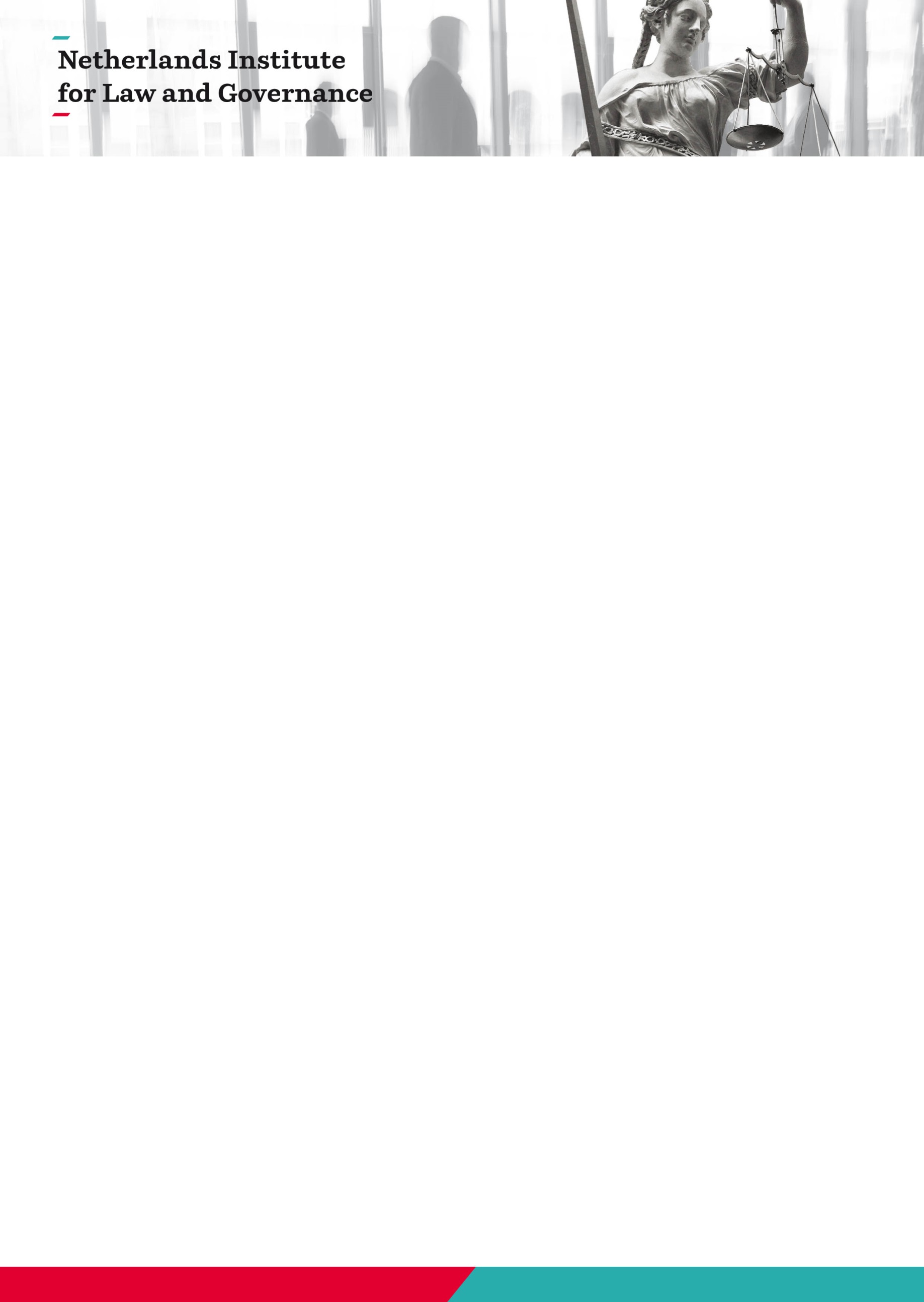 Law & Governance Taking a Technocratic Turn? The Future of Law & Technocratic Regulation by Standardisation, Certification, Accreditation & Normalisation (‘SCAN’)NILG General Conference Where: West-Indisch Huis Amsterdam, the NetherlandsWhen: Friday, 01 December 2017ProgrammeWelcome								10:30 – 11:00								First Plenary Session: Taking the Technocratic Turn		11:00 – 12:30Chair:	   Prof. Dr. Michiel A. Heldeweg, University of Twente (NL)
Keynote: Prof. Dr. Harm Schepel, University of Kent (UK)
    	   (TBD) An Economic Law Perspective on Law Taking a Technocratic Turn 
Keynote: Prof. Dr. Peter Rott, University of Kassel (FRG) 	
   	  (TBD) A Private Law Perspective on Law Taking a Technocratic Turn
Keynote: Prof. Dr. Martijn Scheltema, Erasmus University Rotterdam (NL)	 
   	  (TBD) A Public Law Perspective on Law Taking a Technocratic TurnLunch									12:30– 13:30Second Plenary Session: Legal Governance of ‘SCAN’		13:30 – 15:00	
	Chair:	  TBD 
Keynote: Prof. Dr. Bjorn Lundqvist, University of Stockholm  (SE)
 	  (TBD) SCAN in Competitive Markets 
Keynote: Prof. Dr. Geert van Calster, University of Leuven (B)
  	  (TBD) SCAN in Civil SocietyKeynote: Prof. Dr. Richard Neerhof, VU University of Amsterdam (NL) 
	  Standardization and conformity assessment: examples of successful  	  decentring of regulatory governance? 

Tea/Coffee								15:00 – 15:30Parallel Session I: SCAN in Competitive Markets			15:30 – 17:00
(See next page….)Parallel Session I: SCAN in Competitive Markets			15:30 – 17:00
Chair: 	   TBD 

Speakers: Dr. Victoria Daskalova, University of Twente (NL) 
 	    (TBD) SCAN 
		    Prof. Dr. Paul Verbruggen, University of Tilburg (NL)     Tort Liability of Standards-development Organizations     Dr. Agniezska Janczuk, University of Tilburg (NL)    TBD (SCAN & Credit Rating AgenciesParallel Session II: SCAN in Public Hierarchy			15:30 – 17:00
Chair: 		TBD 

Speakers: 	Prof. Dr. Ramses A. Wessel, University of Twente Public Authority in Multilevel Technocratic RegulationMr.dr. Peter de Haan, Ministry of Infrastructure & Environment(Rijkswaterstaat)TBD (SCAN in Construction Law)TBDParallel Session III: SCAN in Civil Society			 	15:30 – 17:00
Chair: 		TBD 

Speakers: 	Dr. Enrico Partiti, Asser Institute (NL) EU’s Engagement with Transnational Private Regulation: Mobilising Voluntary Sustainability StandardsPhillip Paiement LLM, University of Tilburg (NL)Civil Society at the Interface of Public and Private Spheres in Transnational Sustainability StandardsDr. Rebecca Schmidt, European University Institute, Dublin
TBD (The Standard setting process of ISO 26000 on socialresponsibility.)Third Plenary Session: Concluding remarks 			17:00 – 17:45Drinks									17:45 – 18:30
